.......May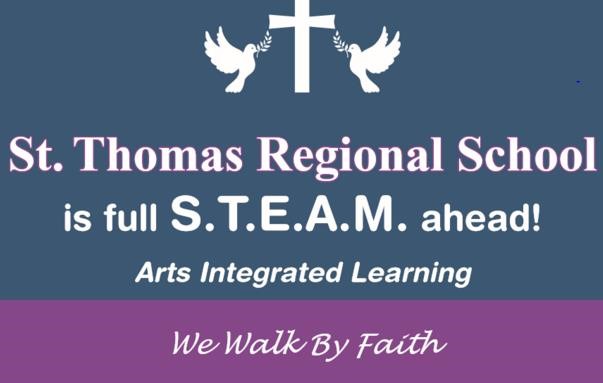 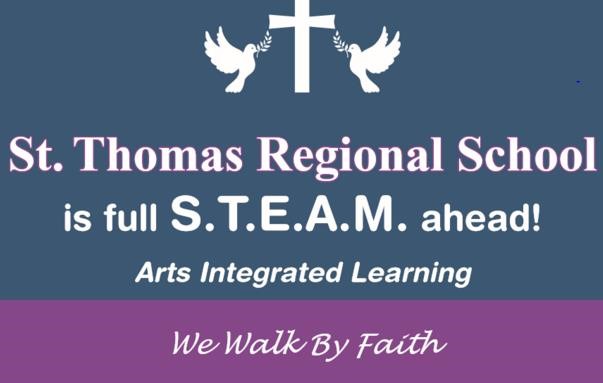 2022May2022May2022May2022May2022May2022May2022Sun. 	Mon. 	Tue. 	Wed. 	Thu. 	Fri. 	Sat.Sun. 	Mon. 	Tue. 	Wed. 	Thu. 	Fri. 	Sat.Sun. 	Mon. 	Tue. 	Wed. 	Thu. 	Fri. 	Sat.Sun. 	Mon. 	Tue. 	Wed. 	Thu. 	Fri. 	Sat.Sun. 	Mon. 	Tue. 	Wed. 	Thu. 	Fri. 	Sat.Sun. 	Mon. 	Tue. 	Wed. 	Thu. 	Fri. 	Sat.Sun. 	Mon. 	Tue. 	Wed. 	Thu. 	Fri. 	Sat.1234567First Communion  8HappyMother’s Day910111213Crowning of Mary Mass8:45Ladies’ Choice Dance1415161718192021Gentlemen’s Choice Dance222324252627No School Professional Day282930No School Memorial Day31May 25th Lunch orders for June due by May 25thLast Day of School May 25th Lunch orders for June due by May 25thLast Day of School May 25th Lunch orders for June due by May 25thLast Day of School May 25th Lunch orders for June due by May 25thLast Day of School 